SMLOUVA O DÍLO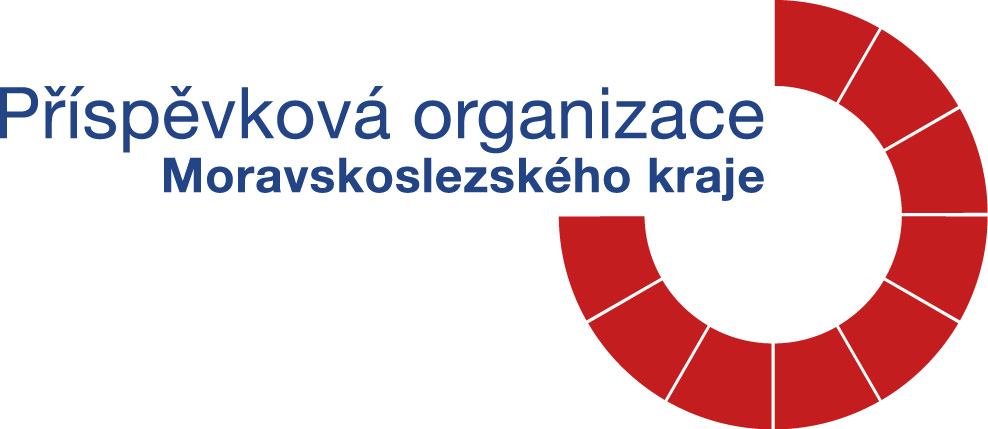 I.Smluvní stranyMěstské muzeum Rýmařov, příspěvková organizace není plátce DPH dále jen „kupující“ Firma BEScom Security s.r.o.se sídlem:  Pražákova 6/226, 709 00 Ostrava-Mariánské Hory               zastoupena: 	 XXXXXXXXXXXXXXXXXXXXIČ: 	 26817403DIČ: CZ26817403	 bankovní spojení: KB, a.s.  	 XXXXXXXXXXXXXXXXXXXXX	 Zapsána v obchodním rejstříku vedeném  Krajským soudem v Ostravě, oddíl C, vložka 27569(dále jen „prodávající“) II.Základní ustanoveníTato smlouva je uzavřena dle § 2586 a násl. zákona č. 89/2012 Sb., občanský zákoník, ve znění pozdějších předpisů (dále jen „občanský zákoník“); práva a povinnosti stran touto smlouvou neupravená se řídí příslušnými ustanoveními občanského zákoníku.Smluvní strany prohlašují, že údaje uvedené v čl. I této smlouvy jsou v souladu se skutečností v době uzavření smlouvy. Smluvní strany se zavazují, že změny dotčených údajů oznámí bez prodlení písemně druhé smluvní straně. Smluvní strany prohlašují, že osoby podepisující tuto smlouvu jsou k tomuto jednání oprávněny.Zhotovitel potvrzuje, že se detailně seznámil s rozsahem a povahou díla, že jsou mu známy veškeré technické, kvalitativní a jiné podmínky nezbytné k realizaci díla.III.Předmět smlouvyZhotovitel se zavazuje provést pro objednatele na svůj náklad a nebezpečí za podmínek dle této smlouvy akce - „Oprava systému PZTS v objektu muzea Rýmařov “ a to v rozmezí cenové nabídky č.135/2023 ze dne 1.9.2023 Popis místa realizace díla: Městské muzeum Rýmařov, Náměstí Míru 6, 795 01 Rýmařov. Rozsah prací: dle výše uvedené cenové nabídky. Objednatel se zavazuje dokončené dílo bez jakýchkoliv vad a nedodělků převzít a zaplatit za ně zhotoviteli za dohodnutých podmínek cenu dle čl. V této smlouvy.Změny a doplňky z ceny smlouvy ve výkonech i v dodávkách pro jednotlivý případ musí být řešeny formou číslovaných dodatků, které musí být podepsány oprávněnými zástupci obou stran.Smluvní strany prohlašují, že předmět plnění podle této smlouvy není plněním nemožným a že smlouvu uzavírají po pečlivém zvážení všech možných důsledků. Zhotovitel prohlašuje, že prozkoumal místní podmínky na staveništi a že práce mohou být dokončeny způsobem a v termínech stanovených touto smlouvou.IV.Termín plnění1. Dílo se zavazuje zhotovitel předat objednateli v termínu nejpozději do 3.11.2023  2. Zahájení prací – opravy PZTS bude dne 30.10.2023.V.Cena za díloCena za dílo je sjednána dohodou mezi smluvními stranami a je vytvořena v rámci cenové nabídky a činí: 38,641 Kč bez DPH. Tato cena je určena rozsahem prací a dodávek dle cenové nabídky č.135/2023  ze dne 1.9.2023, která tvoří přílohu č.1 této smlouvy. V ceně bude účtováno 21 % DPH – Tj. 8,114,60 Kč. Cena včetně DPH činí 46.755,60 Kč.Cenová nabídka je nedílnou přílohou č. 1 této smlouvy.Součástí sjednané ceny jsou veškeré práce a dodávky, poplatky, náklady zhotovitele nutné pro vybudování, provoz a demontáž zařízení staveniště a jiné náklady nezbytné pro řádné a úplné provedení díla.Cena za dílo uvedená v odst. 1 tohoto článku je cenou nejvýše přípustnou a nelze ji překročit. VI.Platební podmínkyPodkladem pro úhradu smluvní ceny díla je vyúčtování nazvané faktura (dále jen „faktura“), která bude mít náležitosti daňového dokladu dle zákona č. 235/2004 Sb. o DPH, ve znění pozdějších předpisů.Vícepráce budou fakturovány na základě písemného odsouhlasení jejich objemu a kvality objednatelem.Daňový doklad bude objednatelem uhrazen řádně a včas, bude-li v termínu splatnosti částka připsána na účet zhotovitele. Splatnost se stanovuje na 30 dnů ode dne odeslání daňového dokladu.IX.Odevzdání a převzetí dílaO převzetí díla bude vyhotoven předávací protokol, jehož obsahem je celkové zhodnocení provedeného díla, soupis případných zjištěných vad a nedodělků, lhůty jejich odstranění a prohlášení objednatele, že odevzdané dílo přejímá.Zhotovitel přejímá záruku za to, že předané dílo bude mít vlastnosti obvyklé pro dodávky tohoto druhu co do provedení, rozsahu a obsahu po dobu 24 měsíců od jeho předání a převzetí.U předmětů, které jsou součásti díla a které mají jinou záruční dobu, platí záruční doba garantovaná výrobcem.Objednatel se zavazuje, že umožní po předání díla přístup zhotoviteli do prostoru plnění za účelem odstranění případných vad a nedodělků.Zhotovitel se zavazuje provést dílo dle platných ČSN s dodržením standardních technologických postupů.Zhotovitel neodpovídá za vady způsobené mechanickým poškozením díla, nad rámec běžného užívání, po jeho převzetí.Zhotovitel odpovídá za vady, které byly způsobeny na díle při činnosti spojené s montáží předmětného díla.X.Smluvní pokutyV případě, že objednatel nebude plnit finanční závazky řádně a včas v souladu s touto smlouvou, zavazuje se uhradit smluvní pokutu ve výši 0,05% z dlužné částky za každý i započatý den, v němž je v prodlení.V případě, že zhotovitel bude v prodlení se splněním díla dle ust. IV. této smlouvy, zavazuje se uhradit smluvní pokutu ve výši 0,05% z ceny díla za každý kalendářní den prodlení.V případě záručních a skrytých vad, objednatel vyzve zhotovitele a ten je povinen do 3 dnů na vlastní náklady vady odstranit jedná-li se o vady, které lze odstranit bez závislosti na počasí. Ostatní vady pak musí být odstraněny do 30 dnů. Dostane-li se zhotovitel do prodlení s odstraněním vad, tj. do prodlení nad 7 dnů, zavazuje se uhradit smluvní pokutu ve výši 500,- Kč za každý započatý týden prodlení.XI.Práva a povinnosti smluvních stranZhotovitel je povinen provést dílo řádně a včas ve stanovených termínech dle této smlouvy předat dílo objednateli.Objednatel je povinen důsledně informovat o požadavcích na zhotovení díla a dále je povinen řádně dílo po jeho dokončení převzít. V případě, že nepřevezme objednatel dílo bezdůvodně ve stanoveném termínu, má se za to, že dílo bylo řádně předáno ke dni vyznačeném dle ust. IV. této smlouvy na základě jednostranného zápisu o předávacím protokolu, který bude doručen objednateli.XII.Závěrečná ustanoveníSmlouvu lze měnit pouze písemně na základě dohody smluvních stran.Tato Smlouva nabývá platnosti dnem jejího podpisu oběma smluvními stranami a účinnosti dnem, kdy vyjádření souhlasu s obsahem návrhu smlouvy dojde druhé smluvní straně, pokud nestanoví zákon č. 340/2015 Sb., o zvláštních podmínkách účinnosti některých smluv, uveřejňování těchto smluv a o registru smluv (zákon o registru smluv), jinak. V takovém případě Smlouva nabývá platnosti dnem jejího podpisu smluvními stranami a účinnosti uveřejněním v registru smluv.Smluvní strany se dohodly, že pokud se na tuto smlouvu vztahuje povinnost uveřejnění v registru smluv ve smyslu zákona č. 340/2015 Sb., o zvláštních podmínkách účinnosti některých smluv, uveřejňování těchto smluv a o registru smluv (zákon o registru smluv), provede uveřejnění v souladu se zákonem Objednatel.	Smlouvu si obě strany řádně přečetly, s jejím obsahem souhlasí, což potvrzují podpisy osob oprávněných jednat za smluvní strany.Smlouva byla vyhotovena ve dvou stejnopisech a oproti podpisům osob oprávněných se odevzdává v jednom vyhotovení každé ze smluvních stran.se sídlem:  Náměstí Míru 6, 795 01 Rýmařov zastoupen:  Bc.Růžena Zapletalová, ředitelkaIČ:  75037947 bankovní spojení:  KB-Opava číslo účtu:  19-679480257/0100 V Rýmařově  dne:26. 10. 2023V Ostravě dne:Za objednavatele:   Za zhotovitele:Bc.Růžena ZapletalováředitelkaXXXXXXXXXXXXjednatel 